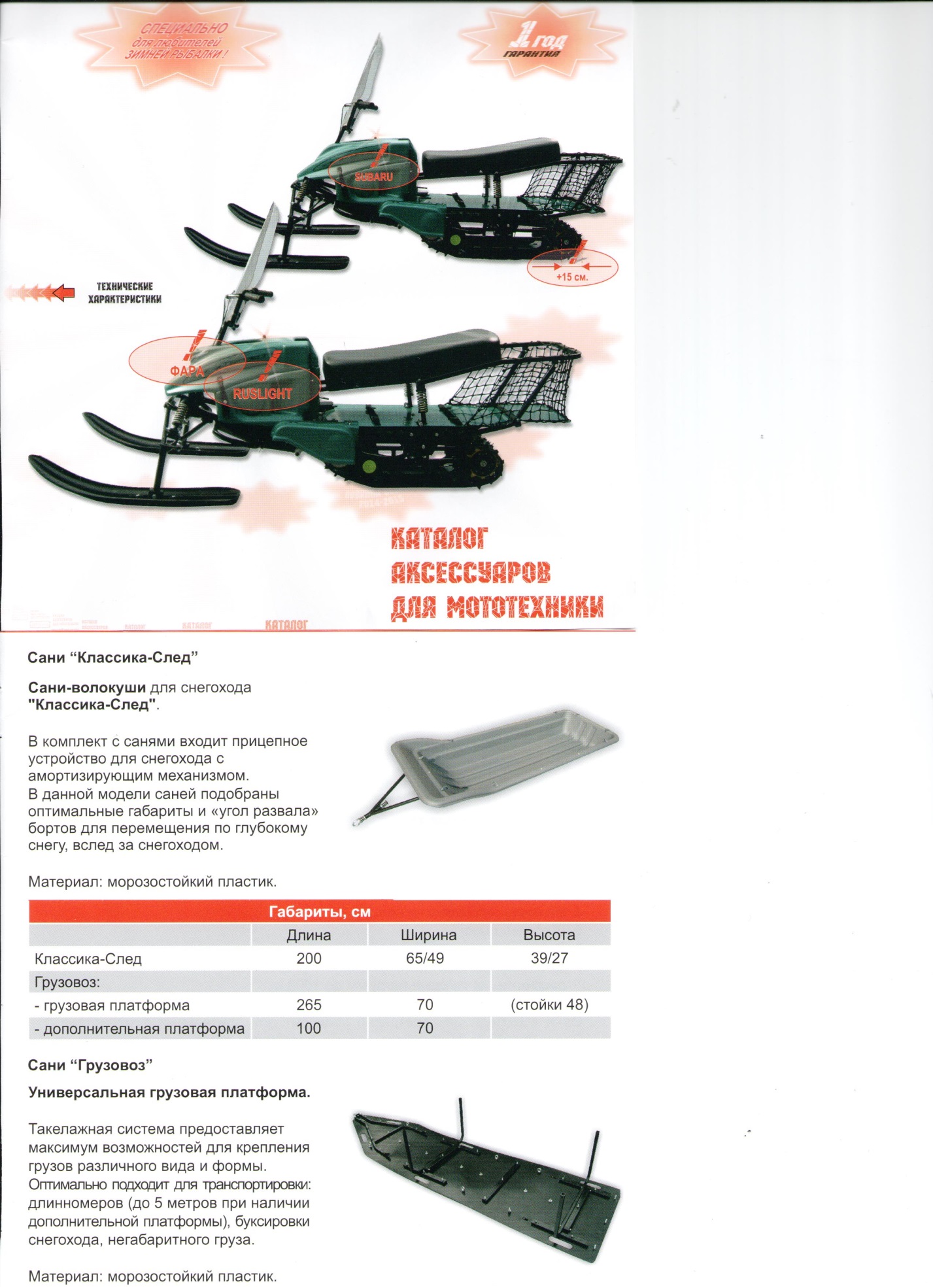 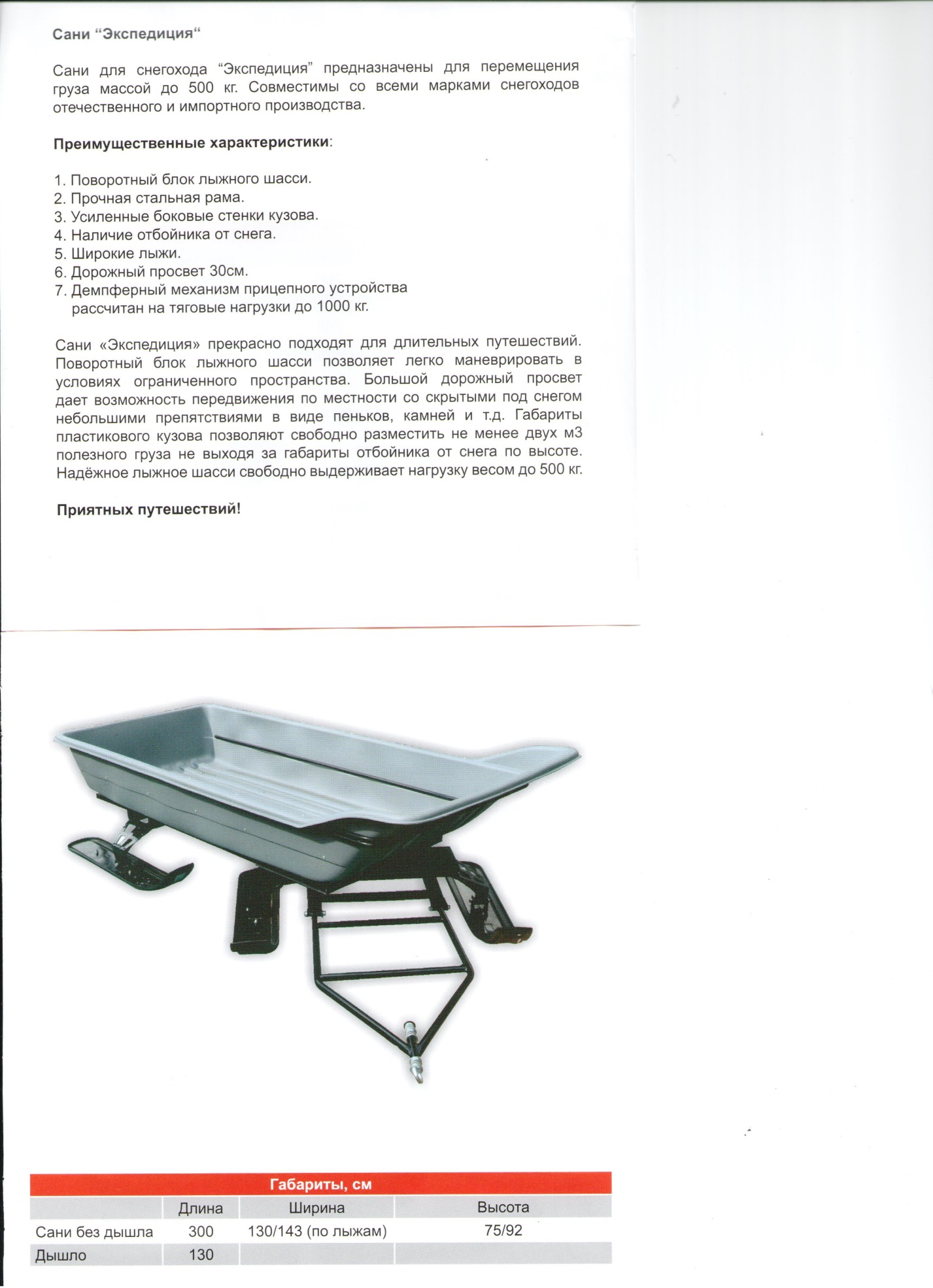 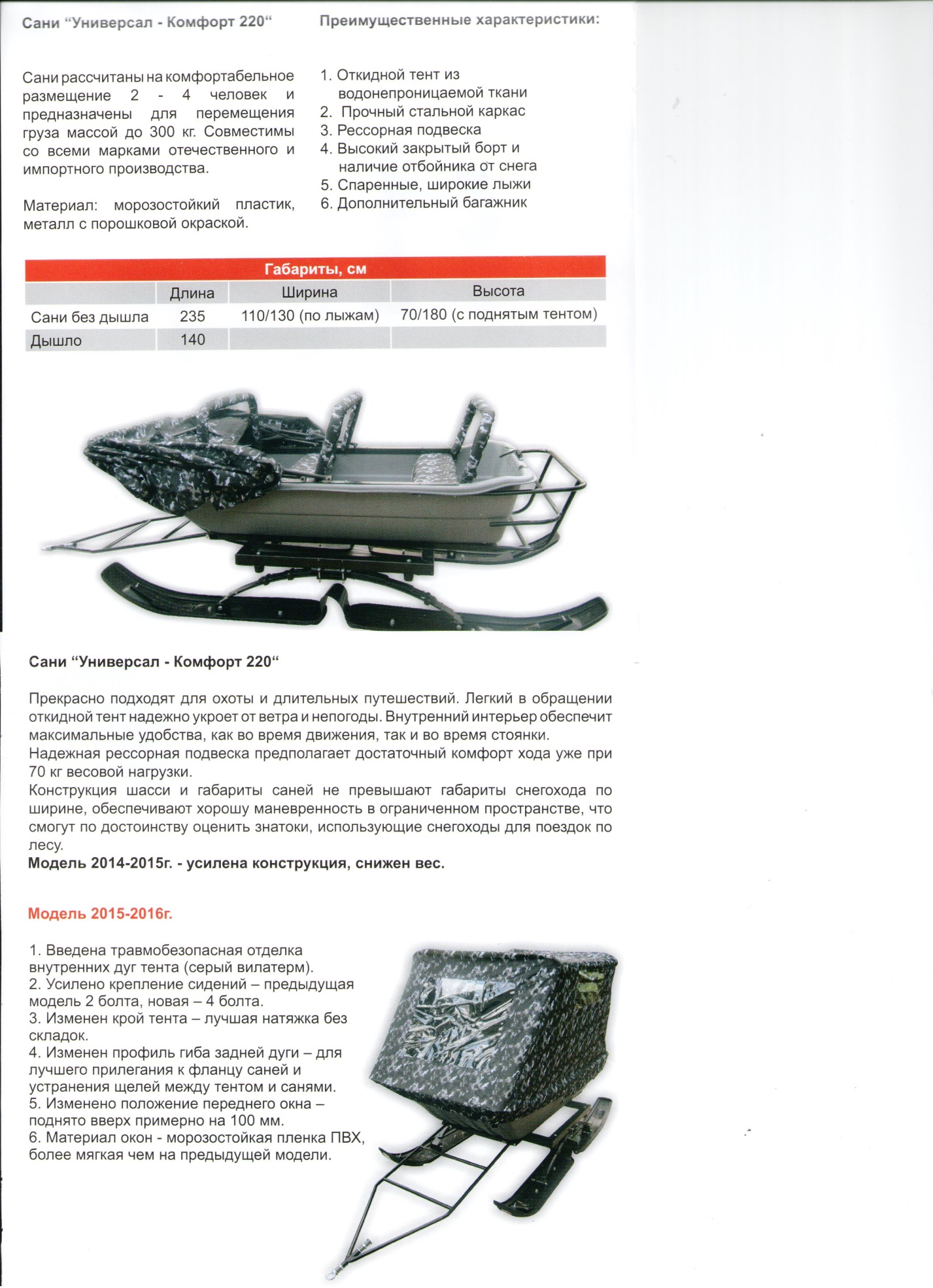 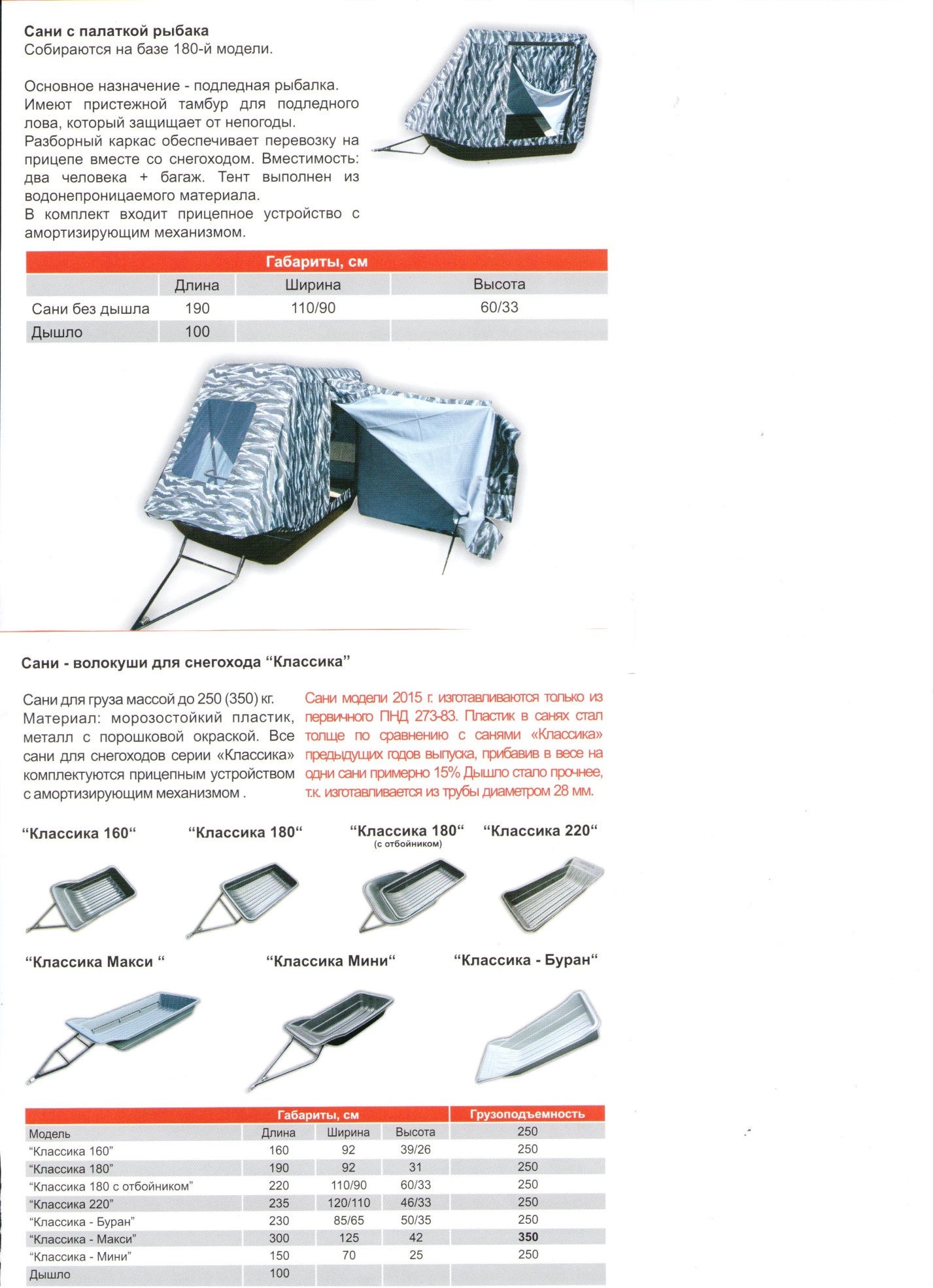 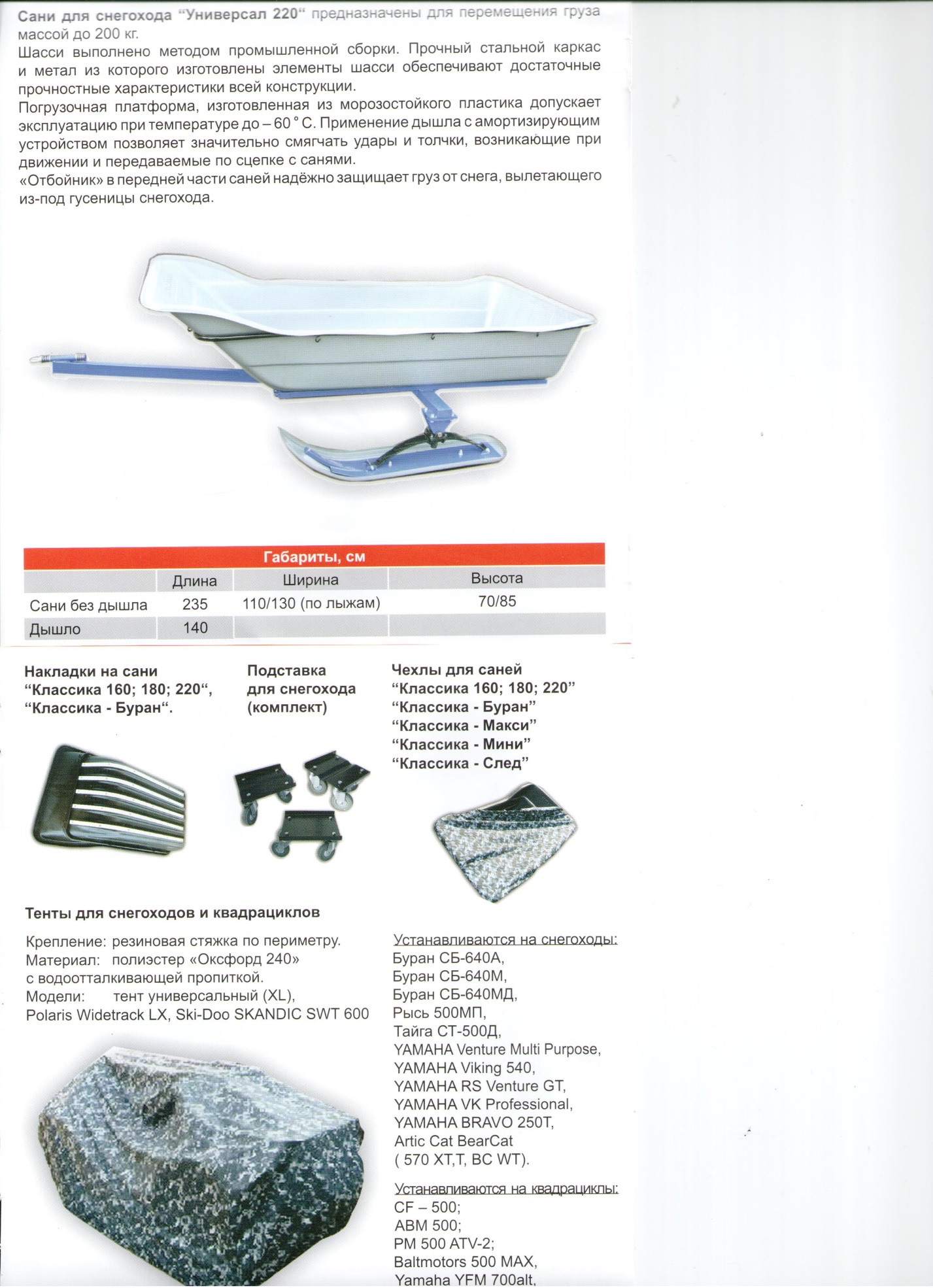 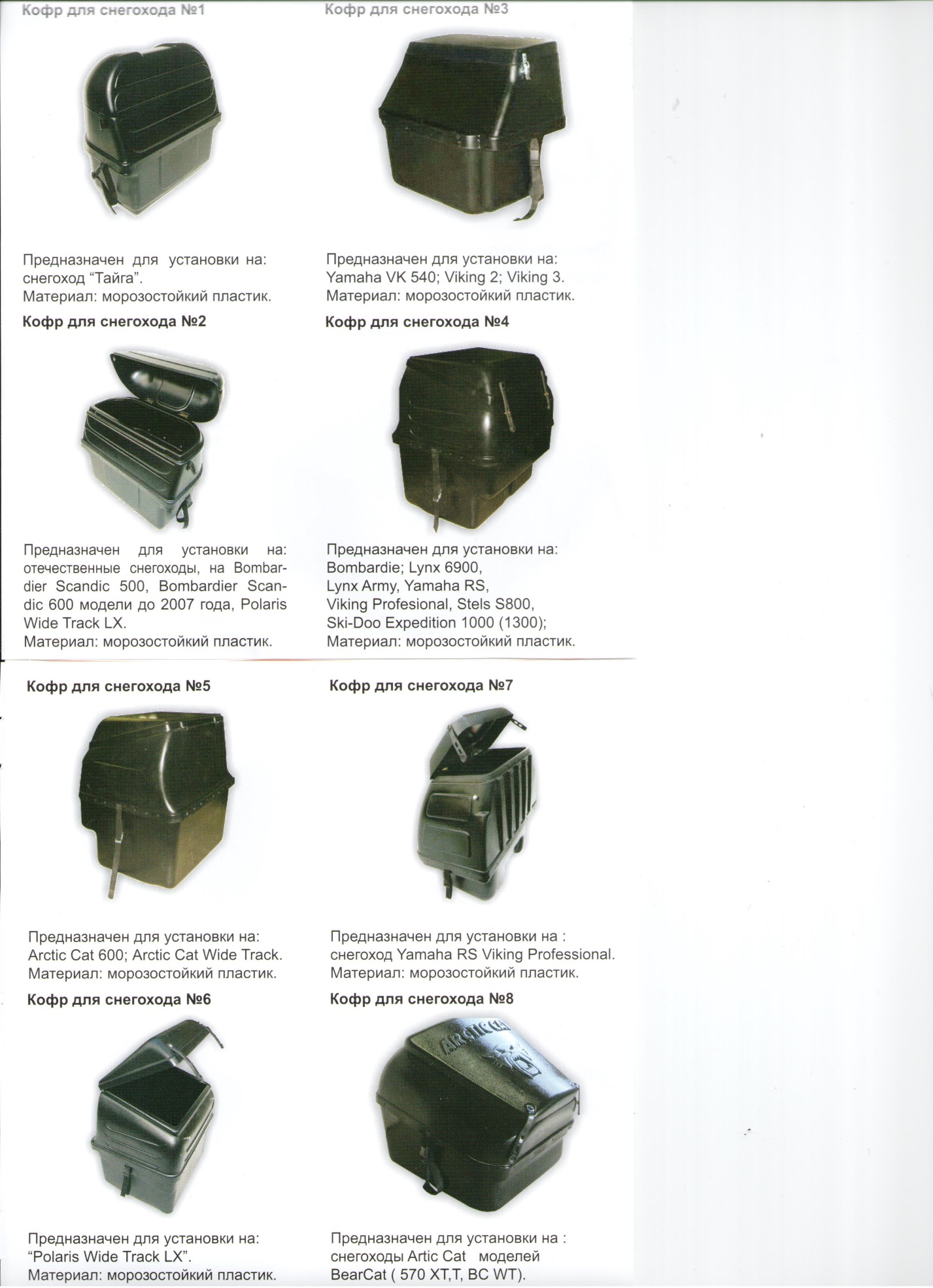 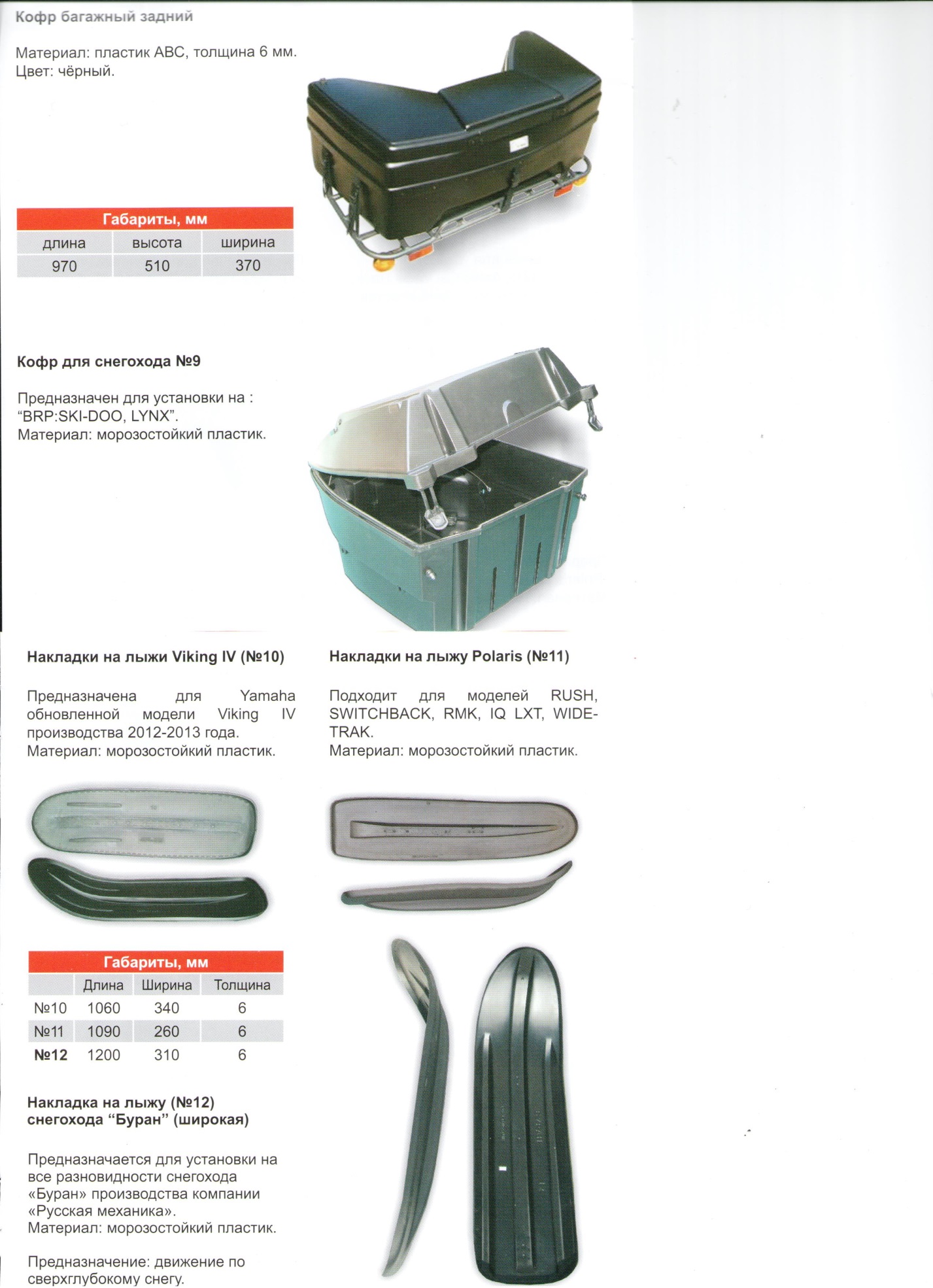 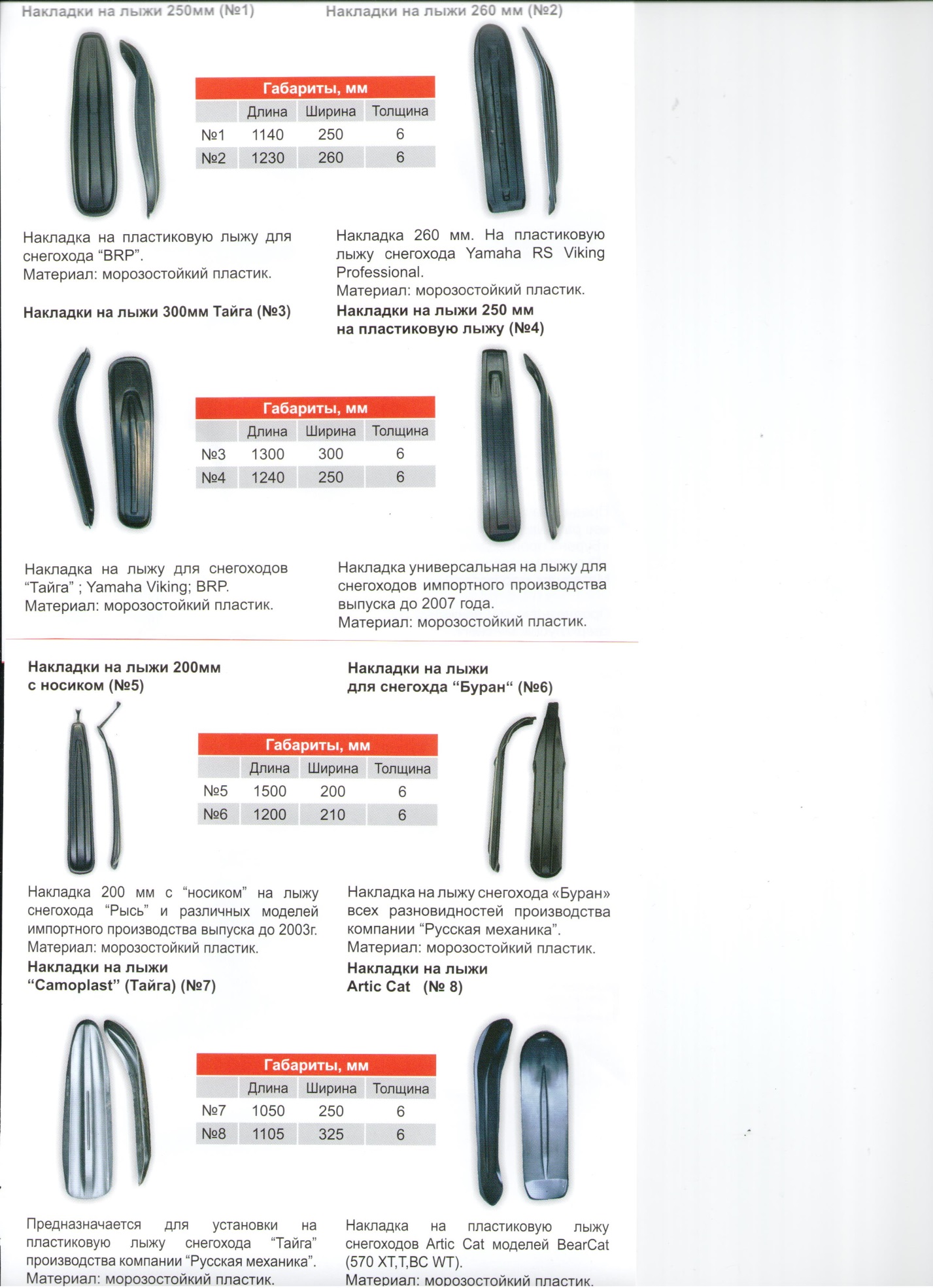 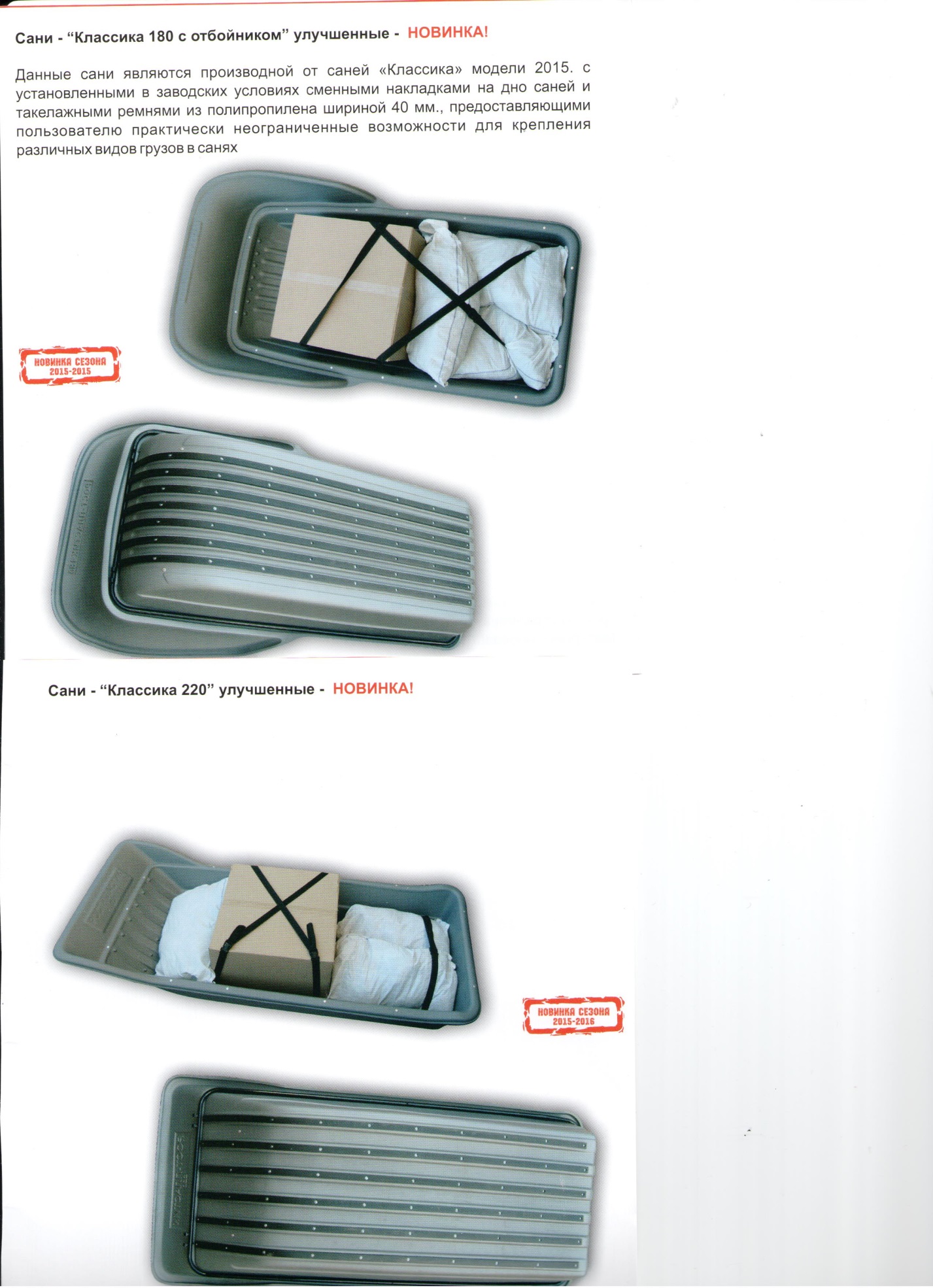 НаименованиеЦенаКофр багажный задний 7 800Тент стояночный универсальный CF – 500; АВМ 500; РМ 500 ATV-2; BМotors 500 MAX. 3 200Тент на квадроцикл Yamaha YFM 660 (2890х1390х1850)3 500Тент на квадроцикл Yamaha YFM 700 (2065х1180х1240)3 500Накладка № 1:  250 мм для пластиковой лыжи (BRP)1 400Накладка № 2:  260 мм для пластиковой лыжи (Yamaha) 1 400Накладка № 3:  300 мм (Тайга)1 400Накладка № 4:  250 мм (Универсальная)1 400Накладка № 5:  200 мм (с носиком)1 300Накладка № 6:  "Буран"1 300Накладка № 7:  Camoplast (Тайга)                                                  1 400Накладка № 8: Artic Cat BearCat ( 570 XT,T, BC WT)                                                                           1 600Накладка № 10: Viking IV (модель 2012)                                                       1 800Накладка № 11: Polaris (RUSH, SWITCHBACK, RMK, IQ LXT, WIDETRAK)                                                      1 800Накладка № 12: "Буран" (широкая)                                                             1 300Пластиковые накладки для дна саней "Классика 160" компл. (ПНД, цвет:серый)***1500Пластиковые накладки для дна саней "Классика 180" компл. (ПНД, цвет:серый)***1700Пластиковые накладки для дна саней "Классика 220" компл. (ПНД, цвет:серый)*** 2640Пластиковые накладки для дна саней "Классика-Буран" компл. (ПНД, цвет:серый)***2640Пластиковые накладки для дна саней "МАКСИ" компл. (ПНД, цвет:серый)***3900Пластиковые накладки для дна саней "След" компл. (ПНД, цвет:серый)***2000Пластиковые накладки для дна саней "Классика 160" компл. (ПВХ, цвет:белый)1 400Пластиковые накладки для дна саней "Классика 180" компл. (ПВХ, цвет:белый)1 900Пластиковые накладки для дна саней "Классика 220" компл. (ПВХ, цвет:белый)2 700Сани "Классика 160"6 700Сани "Классика 180" 10 500Сани "Классика 180" с отбойником  11 000Сани "Классика 180" с палаткой рыбака27 000Сани "Классика 220"13 000Сани "Классика - Буран"                                                                            12 000Сани "Классика- Макси"                                                                                     15 000Сани "Классика- Мини"                                                                                                  5 500Сани "Классика- След"                                                                                    8 500Сани "Грузовоз"                                                                                             8 300Сани "Экспедиция"                                                                                             33 000Сани "Универсал 220"22 000Сани "Универсал-Комфорт 220"49 000                                                     Новинки сезона 2015-2016Сани "Классика 180" с отбойником   Улучшеные. Модель 2015 (с накладками и ремнями)16000Сани "Классика 220"  Улучшеные. Модель 2015 (с накладками и ремнями)19000                                             Антикризисное предложение Сани-волокуши 160 (цвет:чёрный)***6550Сани-волокуши 180 с отбойником (цвет:чёрный)***9700Сани-волокуши 220" (цвет: чёрный)***10250Удлинитель для саней "Грузовоз"                                                                1 800Дышло для саней "Классика" (модели до 2015 г.)***1 800Формовка для саней-волокуш 180" (цвет: чёрный)***Формовка для саней-волокуш 180" с отбойником (цвет: чёрный)***Формовка для саней-волокуш 220" (цвет: чёрный)***Чехол  для саней: "Классика 160" и саней-волокуш 1601 300Чехол  для саней: "Классика 180" и саней-волокуш 180 1 400Чехол  для саней: "Классика 180" с отбойником и саней-волокуш 180 с отбойником1 500Чехол  для саней: "Классика 220" и "Универсал 220"1 700Чехол для саней "Буран"1 700Чехол для саней "Макси"2 500Чехол для саней "След"1 500Кофр №1 (Тайга)5 700Кофр №2 (Универсальный.)5 200Кофр №3 (Yamaha VK-540)6 900Кофр №4 (Bombardier)7 000Кофр №5 (Artic-cat 600)7 000Кофр №6 (Polaris)7 300Кофр №7 (Yamaha Professional)7 300Кофр №8 (Artic Cat: BearCat 570 XT,T, BC WT)                                                     7 900Кофр №9 (BRP:SKI-DOO, LYNX )                                                             7 900Тент (с сумкой) на снегоход YAMAHA VK Professional (3270х1170х13802 800Тент (с сумкой) на снегоход YAMAHA RS Venture GT (3200х1250х1280)2 800Тент (с сумкой) на снегоход YAMAHA Phazer FX (2820х1120х1190)2 800Тент (с сумкой) на снегоход YAMAHA Venture Multi Purpose (3160х1260х1376)2 800Тент (с сумкой) на снегоход YAMAHA Viking 540 (3120x1130x1350)2 800Тент (с сумкой) на снегоход YAMAHA BRAVO 250T (2945x950x1120)2 800Тент (с сумкой) на снегоход Artic Cat BearCat ( 570 XT,T, BC WT)                2 800Тент (с сумкой) на снегоход универсальный  (XL)                                             2 800Тент (с сумкой) на снегоход Polaris  Widetrack LX                                            2 800Тент (с сумкой) на снегоход BRP Ski-Doo SKANDIC SWT 600                             2 800Тент (с сумкой) на снегоход Тайга СТ-500Д (3210х1025х1325)2 800Тент (с сумкой) на снегоход Буран СБ-640А (2695х900х1320)2 800Тент (с сумкой) на снегоход Буран СБ-640М (2695х900х1375)2 800Тент (с сумкой) на снегоход Буран СБ-640МД (3135х900х1375)2 800Тент (с сумкой) на снегоход Рысь 500МП2 800Тент (с сумкой) на снегоход Буран СБ-3700 (ранее "Арктика") (3135х900х1375)2 800Подставка для снегохода (комплект)6 300Санки рыбацкие "Эконом" 600Санки рыбацкие "Оптима"700